                                                                                Приложение № 1	к решению городской Думы 	муниципального образования                                                                                город Новороссийск 	от ___________ № _____ Карта градостроительного зонирования. Территории, в границах которых предусматриваются требования к архитектурно-градостроительному облику объектов капитального строительства. - территории, в границах которых предусматриваются требования к архитектурно-градостроительному облику объектов капитального строительства 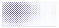 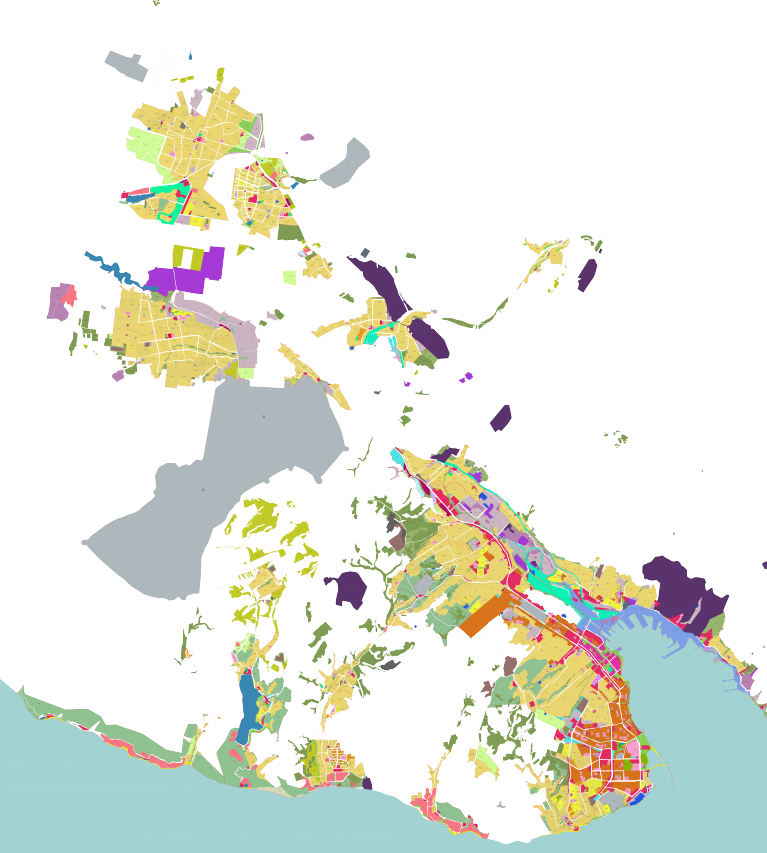 Карта градостроительного зонирования. Территории, в границах которых предусматриваются комплексное развитие территории. - территории, в границах которых предусматриваются комплексное развитие территории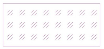 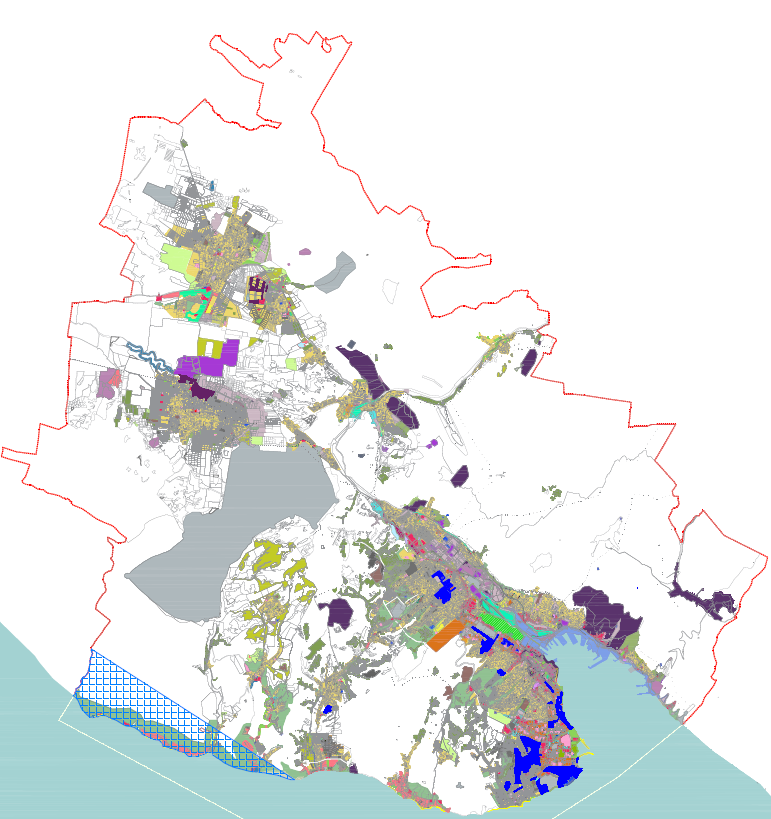 Карта градостроительного зонирования. Земельный участок с кадастровым номером 23:47:0308001:7 выделить в подзону П-5/Ч.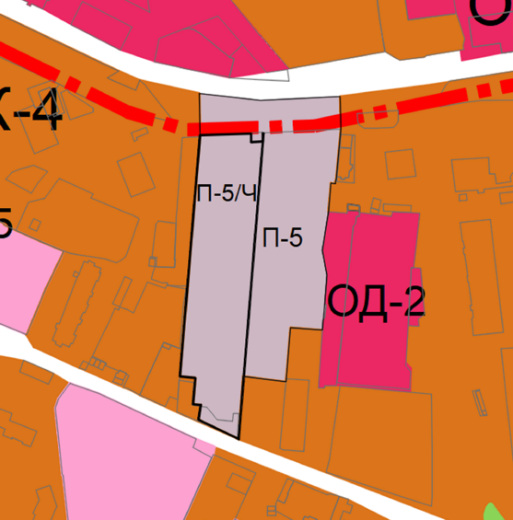 